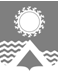 АДМИНИСТРАЦИЯ СВЕТЛОГОРСКОГО СЕЛЬСОВЕТА      ТУРУХАНСКОГО РАЙОНА КРАСНОЯРСКОГО КРАЯРАСПОРЯЖЕНИЕ     п. Светлогорск25.05.2020                                                                                                                                          № 32-Р	 В соответствии со ст. 16 Федерального закона от 06.10.2003 №131-ФЗ «Об общих принципах организации местного самоуправления в Российской Федерации», согласно Правил предоставления коммунальных услуг собственникам и пользователям помещений в многоквартирных домах и жилых домов, утвержденных постановлением Правительства Российской Федерации от 06.05.2011 №354 «О предоставлении коммунальных услуг собственникам и пользователям помещений в многоквартирных домах и жилых домов» (вместе с «Правилами предоставления коммунальных услуг собственникам и пользователям помещений в многоквартирных домах и жилых домов»), руководствуясь статьями 19, 22 Устава Светлогорского сельсовета Туруханского района Красноярского края:	1. В связи с установившейся положительной среднесуточной температурой наружного воздуха выше +8 градусов по Цельсию на территории муниципального образования Светлогорский сельсовет, установить дату окончания отопительного периода 2019-2020гг. для всех потребителей тепловой энергии 01 июня 2020 года в 08 часов 30 минут.  2. Настоящее распоряжение опубликовать в газете «Светлогорский вестник» и разместить на официальном сайте администрации Светлогорского сельсовета. 3. Контроль за исполнением настоящего распоряжения оставляю за собой. Исполняющая обязанностиГлавы Светлогорского сельсовета                                                                                   Н.Н. ПродановаОб окончании отопительного периода 2019-2020 гг.